Сумська міська радаВиконавчий комітетРІШЕННЯРозглянувши заяви громадян та надані до них документи, подання Управління «Служба у справах дітей»  Сумської міської ради з питання надання  дитині статусу дитини, яка постраждала внаслідок воєнних дій та збройних конфліктів, відповідно до підпункту 6 пункту 3 Порядку надання статусу дитини, яка постраждала внаслідок воєнних дій та збройних конфліктів, затвердженого Постановою Кабінету Міністрів України від 05 квітня 2017 року № 268, враховуючи рішення комісії з питань захисту прав дитини від 09.11.2021 року, протокол № 17, керуючись підпунктом 8 пункту «б» статті 32, підпунктом 4 пункту «б» частини першої статті 34, частиною першою статті 52 Закону України «Про місцеве самоврядування в Україні», виконавчий комітет Сумської міської радиВИРІШИВ:1. Надати статус дитини, яка постраждала внаслідок воєнних дій та збройних конфліктів, малолітній ОСОБА 1, ДАТА 1 року народження, (ДОКУМЕНТ 1), який зареєстрований у будинку АДРЕСА 1, фактично проживає АДРЕСА 2, у зв’язку з тим, що малолітня зазнала психологічного насильства.2. Надати статус дитини, яка постраждала внаслідок воєнних дій та збройних конфліктів, малолітньому ОСОБА 2, ДАТА 2 року народження, (ДОКУМЕНТ 2), який зареєстрований у квартирі АДРЕСА 3, фактично проживає у квартирі АДРЕСА 4, у зв’язку з тим, що малолітній зазнав психологічного насильства.Міський голова                                                                          О.М. Лисенко Подопригора 701-915Надіслати: Подопригорі В.В.- 3 екз.   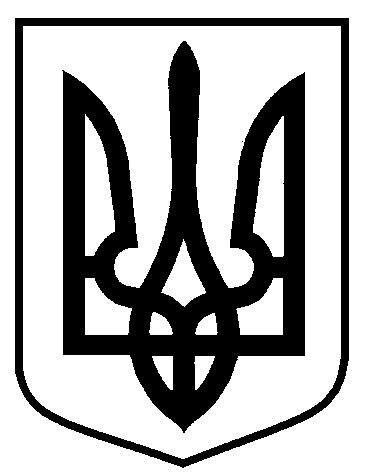          Проєкт         оприлюднено          «_____» листопада 2021 р.від                  № Про надання статусу дитини, яка постраждала внаслідок воєнних дій та збройних конфліктів